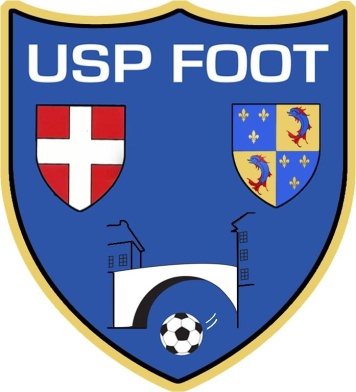   DIOTS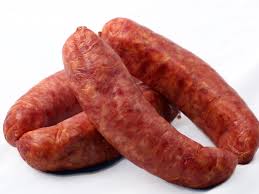 POLENTE 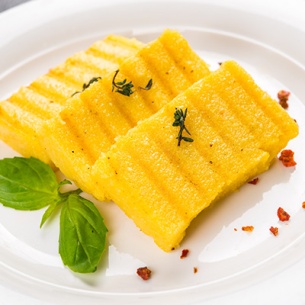 SAMEDI 6 JANVIER9H30 – 12hL’ENTREPOT DU BRICOLAGE (BARONNIE)DIMANCHE 7 JANVIER8h – 13hPlace de la République PONT 38